Příloha č. 1 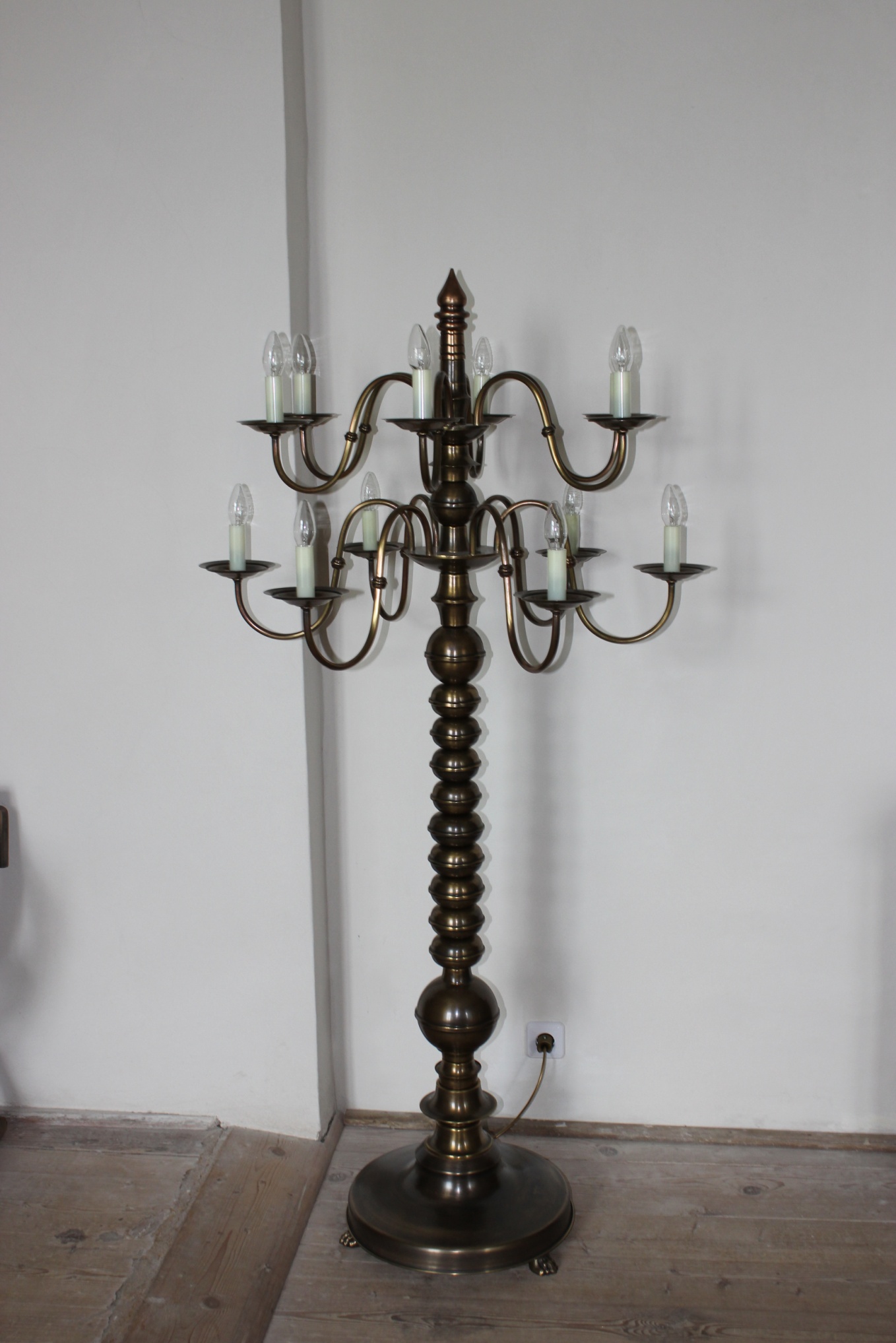 